Bachelor of Business Administration Clinical Exercise Science Interior Architecture International Commerce Concentration B.S Special Education SPED - 4850 - Residency II Field Experience in Special Education SPED - 4851 - Residency II Seminar in Special Education SCED - 3330 - STEM Content for Elementary Education - Science Focus NRSE - 3020 - Pharmacology for the Transitioning Licensed Practical Nurse NRSE - 3900 - Care of Child Bearing Families, Children, and Persons with Mental Illness NRSE - 3901 - Care of Childbearing Families, Children, and Persons with Mental Illness Practicum Bachelor of Business Administration Clinical Exercise Science Interior Architecture International Commerce Concentration B.S Special Education SPED - 4850 - Residency II Field Experience in Special Education SPED - 4851 - Residency II Seminar in Special Education SCED - 3330 - STEM Content for Elementary Education - Science Focus NRSE - 3020 - Pharmacology for the Transitioning Licensed Practical Nurse NRSE - 3900 - Care of Child Bearing Families, Children, and Persons with Mental Illness NRSE - 3901 - Care of Childbearing Families, Children, and Persons with Mental Illness Practicum 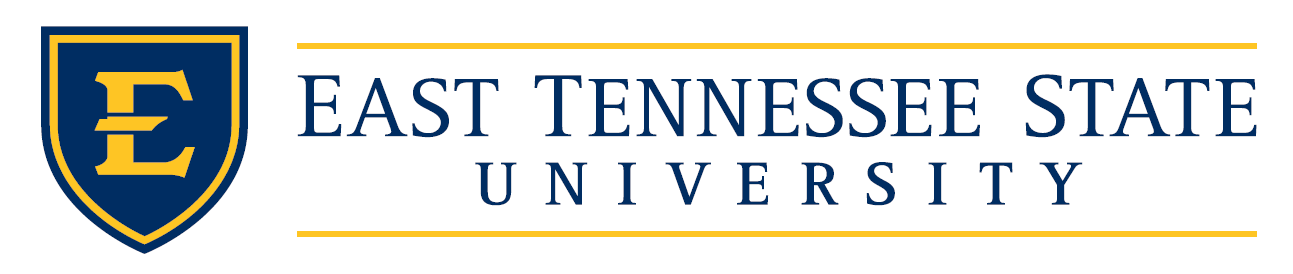 Academic Program Modification	Type of Academic Program Modification		Choose one of the following or include both 		Change Degree Designation 		Establish Free-Standing Degree Current Program Name and Degree Designation		 	XXXXXConcentrations (list all)	XXXXX	XXXXXProposed Free-standing Degree Name and Degree Designation					XXXXX If this is your type of modification; otherwise delete sectionProposed Degree Designation Change	XXXXX If this is your type of modification; otherwise delete sectionCurrent CIP Code and Title	XXXXXProposed CIP Code and Title				 	XXXXX Proposed Implementation Date			Fall 20xxAcademic Program Liaisons		Dr. Wilsie S. Bishop					Senior Vice President for Academics & Interim Provost Proposal for Degree Designation and NAME of DEGREETable of ContentsWhen done, compile a table of contents and adjust the following to accommodate it. Below are suggestions.  Cover Letter from Chief Academic Officer Verifying the Proposed Program Submission has gone through All Necessary Institutional Approvals.  This will be developed by the Provost’s office after internal approvals.Current and Proposed Program Name, Degree Designation and CIP Code:Before = list as it now appears on the official Academic Program Inventory at THEC. After = 	list as it should appear on the official Academic Program Inventory at THEC, once approved.  Be sure the information matches the THEC information- consult the Academic Program Inventory available in the ETSU A-Z index.Proposed Implementation Date: 	Fall 20XXProposed Termination Dates for Any Concentrations Proposed as Free Standing Academic Programs.Anticipated Delivery Site: Academic Program Liaison (APL):	Wilsie S. BishopSenior Vice President for Academics & Interim Provost P.O. Box 70733Johnson City, TN 37614(423) 439-4811Bishopws@etsu.eduBackground for the Proposed Academic Program ModificationState the rationale for the proposed change.Need for Program:	Supply data supporting free-standing degree; consult labor statistics.  You may conduct surveys/community colleges/regional employers/ etc.   Identify (name of person, title, business) any letters of support here and put letters of support in an appendixIf applicable, submit letter of documentation from accrediting body if program modification request is based on recommendation from accrediting agency (put letter in an appendix).Potential Impact of Modification on Current Program:Include other concentrations within the current program and other similar programs within the institution.  Remaining degree/concentrations must stay viable.  Undergraduate programs must have at least ten (10) graduates per year, graduate programs must have at least five (5) per year, and terminal degree programs must have at least three (3) per year.Existing Programs Offered at Public and Private Tennessee Institutions:List all programs with the same CIP code definition at the same academic level currently offered in public and private higher education in Tennessee.  Consult THEC for this information at http://thec.ppr.tn.gov/THECSIS/Research/Research.aspx?TabID=API%20SearchEnrollment and Degrees Awarded by Concentration Complete only if APM request is for elevation of existing concentration to a free-standing degree program. Complete the table below: ONLY use data from Institutional Research Fact Book—THEC will confirm these entrees.   (AY = Academic Year)Student Learning OutcomesDescribe what students should know, understand and/or be able to do at the conclusion of the program. AssessmentProvide a plan for assessing student learning outcomes while the students are in the program and after they have completed the program. AccreditationWhere appropriate, indicate any professional organizations that accredit the proposed academic program and any substantive change that may require a SACSCOC review (check with the ETSU SACSCOC Liaison prior to submission).Current and Proposed Curriculum Requirements:The Current section of the table is the current degree core and concentration requirements.  The Proposed section is the requirements for the free-standing degree.  If no longer in the curriculum enter “Course deleted from program of study.”  Other actions may include “Course moved to Core” or “new course” or other actions.New Courses Needed	List any new courses which must be added to initiate the program; include a catalog description for each of these courses. Course Rubric/Number (credits): Title	Catalog DescriptionCourse Rubric/Number (credits): Title	Catalog DescriptionCourse Rubric/Number (credits): Title	Catalog DescriptionCurriculum Crosswalk of Proposed Curriculum to Accreditation Competencies	List Accreditation Competencies (if applicable)Competency statementTaught in Name of CoursesCompetency statementTaught in Name of CoursesCompetency statementTaught in Name of CoursesDistance Learning	Indicate whether this program will be offered via distance learning and which courses are available via distance learning. Current and Proposed Admission, Retention and Graduation PoliciesProgram Admission RequirementsIf there is no specific policy, state the program follows ETSU policy. Usually graduate programs have specific policies. 					Retention PolicyIf there is no specific policy, state the program follows ETSU policy.						Graduation PolicyIf there is no specific policy, state the program follows ETSU policy.						Current FacultyList the name (alphabetize), rank, highest degree, primary department and estimate of the level of involvement of all faculty members who will participate in the proposed program. If the program is at the graduate level, also list the number of masters’ theses and doctoral dissertations each of these faculty members have directed to completion. FinanceComplete the THEC Financial Projection Form or state “There are no additional costs associated with this program.”SectionSectionSectionTitleTitlePPageIABCDEFGIIABCDEFGHIJKLMAppendicesAppendicesAppendicesAppendicesPossible onesAFeasibility StudiesBLetters of SupportCTypical Schedules for Full-time, Part-Time, and Degree Completion StudentsDCourse Syllabi FFaculty Vitae GLibrary Resource ReviewJAssessment and Evaluation  KTHEC Financial Projection Form: ProgramBefore the Proposed ChangeBefore the Proposed ChangeBefore the Proposed ChangeAfter the Proposed ChangeAfter the Proposed ChangeAfter the Proposed ChangeTitleDegreeCIP CodeTitleDegreeCIP CodeInstitutionProgramConcentrationCIP CodeConcentration NameFall Headcount EnrollmentFall Headcount EnrollmentFall Headcount EnrollmentFall Headcount EnrollmentDegrees AwardedDegrees AwardedDegrees AwardedDegrees AwardedConcentration NameYear 1(20xx)Year 2(20xx)Year 3(20xx)3-yearAverageAY 1(20xx)AY2(20xx)AY3(20xx)3-yearAverageConcentration 1Concentration 2Concentration 3gree Total Current Current CurrentMS ProposedMS ProposedMS ProposedMS ProposedMS ProposedMS ProposedCourseTitleCreditsCourseCourseTitleCreditsCreditsCreditsCore (number of credits)Core (number of credits)Core (number of credits)Add or delete linesNumber of credits)Number of credits)Number of credits)Other sections as needed (Advisor-approved Electives, Free Electives, Capstone/Culminating Experience/Thesis-Non-thesis OptionsOther sections as needed (Advisor-approved Electives, Free Electives, Capstone/Culminating Experience/Thesis-Non-thesis OptionsOther sections as needed (Advisor-approved Electives, Free Electives, Capstone/Culminating Experience/Thesis-Non-thesis OptionsOther sections as needed (Advisor-approved Electives, Free Electives, Capstone/Culminating Experience/Thesis-Non-thesis OptionsOther sections as needed (Advisor-approved Electives, Free Electives, Capstone/Culminating Experience/Thesis-Non-thesis OptionsOther sections as needed (Advisor-approved Electives, Free Electives, Capstone/Culminating Experience/Thesis-Non-thesis OptionsOther sections as needed (Advisor-approved Electives, Free Electives, Capstone/Culminating Experience/Thesis-Non-thesis OptionsOther sections as needed (Advisor-approved Electives, Free Electives, Capstone/Culminating Experience/Thesis-Non-thesis OptionsOther sections as needed (Advisor-approved Electives, Free Electives, Capstone/Culminating Experience/Thesis-Non-thesis OptionsTOTALCurrentProposedCurrentProposedCurrentProposedNameRankHighestDegreePrimary DepartmentFTE in Program# of Theses/ DissertationsTOTAL